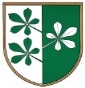 OBČINA KIDRIČEVOOdbor za družbene dejavnostiKopališka ul. 142325 KidričevoŠtev. 007-6/2011-18Dne  28.6.2022Na podlagi 3. in 8. člena Zakona o zavodih (Uradni list RS, št. 12/91, 8/96, 36/00 – ZPDZC in 127/06 – ZJZP), 40., 41. in 46. člena Zakona o organizaciji in financiranju vzgoje in izobraževanja (Uradni list RS, št. 16/07 - uradno prečiščeno besedilo, 118/06 - ZUOPP-A, 36/08, 58/09, 64/09 - popr., 65/09 - popr., 20/11, 40/12 - ZUJF, 57/12 - ZPCP-2D, 2/15 - odl. US, 47/15, 46/16, 49/16 - popr., 25/17 - ZVaj, 123/21, 172/21 in 207/21), 22. člena Statuta Občine Kidričevo (Uradno glasilo slovenskih občin, št. 62/16 in 16/18) ter 54. člena Poslovnika Občinskega sveta Občine Kidričevo (Uradno glasilo slovenskih občin št. 36/17 in 16/18), odbor za družbene dejavnosti predlaga občinskemu svetu Občine Kidričevo, da sprejmeS  K  L  E  POdbor za družbene dejavnosti predlaga občinskemu svetu Občine Kidričevo, da sprejme Odlok o spremembah in dopolnitvah Odloka o ustanovitvi javnega vzgojno-izobraževalnega zavoda Osnovna šola Cirkovce.Ker gre za manj zahtevne spremembe odloka, odbor za družbene dejavnosti predlaga, da se Odlok o spremembah in dopolnitvah Odloka o ustanovitvi javnega vzgojno-izobraževalnega zavoda Osnovna šola Cirkovce, sprejme po skrajšanem postopku, kot to določa 78. člen poslovnika. 								Bogdan Potočnik;								predsednik								odbora za družbene dejavnosti